BÀI SỐ 9VỆ SINH GIƯỜNG BỆNH. TRẢI GIƯỜNG ĐỢI NGƯỜI BỆNH. THAY VẢI TRẢI GIƯỜNG CÓ NGƯỜI BỆNH Mã bài: MĐ 05.09Chuẩn đầu ra bài hoc/ Mục tiêu bài học:II. CHUẨN ĐẦU RA/MỤC TIÊU BÀI HỌCSau buổi học, sinh viên có khả năng:Kiến thức:Vận dụng kiến thức  để thiết lập môi trường an toàn khi thực hiện kỹ thuật thay ga trải giường (CĐR2)Lường trước được các tai biến và cách xử trí các tai biến có thể xảy ra khi thực hiện kỹ thuật. (CĐR3) Kỹ năng:Chuẩn bị được  dụng cụ và thực hiện được KT thay ga trải giường cho NB an toàn hiệu quả tại phòng thực hành (CĐR6)Tự chủ, trách nhiệm:4.	 Rèn luyện được thái độ ân cần tôn trọng NB, kỹ năng làm việc nhóm, làm việc độc lập.(CĐR5,8,9)Nội dung chính:1.Tầm quan trọng.Bệnh nhân thường có nhiều thời gian trên giường bệnh. Giường bệnh là nơi nghỉ ngơi, khám bệnh,  điều trị và sinh hoạt của người bệnh. Một số người bệnh không có khả năng ra khỏi giường nên việc nuôi dưỡng, tắm gội hay đại tiểu tiện phải được thực hiện tại giường, người bệnh nằm lâu có nguy cơ bị loét ép. Do đó việc vệ sinh giường bệnh là hết sức quan trọng, chuẩn bị giường cẩn thận, chu đáo là tạo sự thỏa mái cho người bệnh. 2.Các loại giường2.1. Giường bệnh thông thườngGiường được cấu tạo đơn giản, gọn, dễ di chuyển, dễ tẩy uế. Thường dùng giường khung làm bằng sắt, ống rỗng, phía đầu giường có bậc nâng cao thấp, chân có bánh xe bọc cao su.Giát giường gồm hai phần: 1/3 ở phía đầu giường, 2/3 ở phía cuối giường. Kích thước của giường:Chiều dài: từ 1,8m đến 2m.                           Chiều rộng; từ 0,8m đến 1,0m.               Chiều cao: 0,6m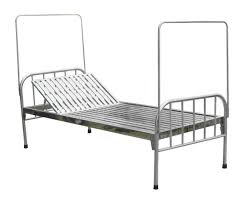 2.2.  Giường bệnh hiện đại:Giường làm bằng inoc, ống rỗng, chân có bánh xe bọc cao su để tiện di chuyển. Giường có nhiều tính nǎng, tác dụng, giát giường bằng lò xo, hai bên giường có thành chắn để đảm bảo an toàn cho bệnh nhân.Giường có nút ấn hoặc tay quay để điều chỉnh mức cao thấp khác nhau và cố định giường. Giường có 4 cọc ở 4 góc giường dùng để treo chai dịch truyền hay mắc màn (khi cần thiết) . 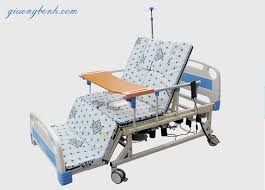 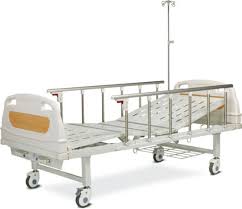 3. Phương tiện khác cần thiết để trải giườngĐệm và vỏ đệm, đệm phải phẳng, nhẵn, nhẹ xốp, vỏ bọc đệm phải làm bằng vải bền, dễ tẩy uế.Vải trải giường: Kích thước 3,0m x 2,0mTấm nylon: 2m x 0,8mVải lót: 2m x 0,8mChǎn, vỏ chǎn và khǎn khoác.Gối và vỏ gối.Màn.4.Phân loại giường4.1. Giường đợi người bệnh:Giường kín: là giường được chuẩn bị sau khi đã làm vệ sinh khoa phòng. Giường được trải kín (giường đợi người bệnh )Giường mở:+  Giường nội khoa: Tấm nylon, vải phủ trên tấm nylon trải 1/3 giữa giường,Chăn gấp 3 nếp theo chiều ngang của giường.+  Giường ngoại khoa: Tấm nylon, vải phủ trên tấm nylon trải kín mặt đệm,Chăn gấp 3 nếp theo chiều dọc của giường.4.2. Giường có người bệnh: (nội khoa hay ngoại khoa)Người bệnh nằm nghỉ hoàn toàn trên giường đã được đắp chǎn. Các phần vải còn lại 2 bên được dắt xuống dưới đệm. Nguyên tắc chuẩn bị giường5.1.  Nguyên tắc chung:Không được sử dụng mảnh vải bị rách.Không được sử dụng vải trải giường cho mục đích khác.Kiểm tra đồ vải trước khi thay.5.2.  Nguyên tắc đảm bảo vệ sinh:Không được rũ tung vải trải giường (rũ vải sẽ làm lây lan mầm bệnh cho mọi người trong buồng bệnh và ngay cả cho bản thân mình).Không được vứt đồ vải bẩn dưới sàn nhà, phải bỏ vào túi đựng vải bẩn.Túi đựng đồ vải bẩn phải để ở xa buồng bệnh.5.3. Nguyên tắc đảm bảo kỹ thuật:Giường phải trải phẳng, cǎng và được dắt kỹ dưới đệm.Không được để bệnh nhân nằm trực tiếp lên vải nylon, phải có vải lót lên trên.Giường có đệm thì phải có vải trải, nylon và vải lót.Phải trải xong một bên rồi mới được sang bên kia.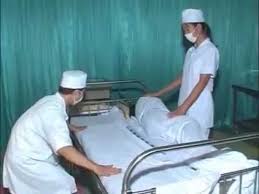 Kỹ thuật trải giường 6.1. Chuẩn bị người bệnh:Xác định đúng người bệnh – Nhận định tình trạng người bệnhThông báo cho người bệnh về kỹ thuật sắp làm. Động viên người bệnh6.2. Chuẩn bị điều dưỡng: Điều dưỡng mang trang phục y tế đầy đủ. Rửa tay6.3. Chuẩn bị dụng cụ: Vải trải giường, vải phủ, vải lót, nilon kích thước phù hợp, vỏ gối (hoặc gối sạch), chăn.6.4. Tiến hànhGiải thích cho người bệnh về việc sẽ làm, tại sao phải làm. Động viên người bệnh. người bệnh hợp tác như thế nào.Xếp gọn bàn ghế xung quanh giường, đóng cửa, tắt quạt. Đi găng (nếu cần)Lấy chăn đắp bỏ sang xe đẩy và đắp vải (chăn) phủ cho người bệnhCho người bệnh  nằm về 1 bên giường có người giữ hoặc có thành chắn giườngTháo vải bẩn, cuộn mặt bẩn vào trong đến 1/2 giường. Đặt ga sạch đến giữa giường (từ đầu xuống).Kéo phẳng vải trải, dắt phần vải thừa xuống dưới 2 đầu đệm.Gập ga trải vuông góc ở 2 đầu đệm. Trải nilon và vải phủ, giắt xuống dưới đệmCho người bệnh nằm về phía bên sạch - Đi xuống cuối giường sang bên kia người bệnhTháo đồ bẩn cho vào túi đựng đồ bẩn (tháo riêng từng loại).Làm nốt phần còn lại. Cho người bệnh nằm lại giữa giườngBỏ vải (chăn) phủ ra và đắp chăn (đắp chăn ngang cổ người bệnh) – Dắt chăn xuống dưới đệm phía cuối giường - Thay áo gối (hoặc gối sạch)Thông báo cho người bệnh công việc vừa làm xong – Kiểm tra lại người bệnh. Sắp xếp bàn ghế lại ngăn nắpĐánh giá người bệnh sau khi thực hiện kỹ thuật. Dặn dò người bệnh.Thu dọn dụng cụ - Rửa tayGhi phiếu chăm sóc điều dưỡng.QTKT trải vải  giường đợi người bệnh.QTKT trải vải giường có người bệnhBảng kiểm QTKT Thay ga trải giường đợi người bệnhBảng kiểm QTKT Thay ga trải giường đợi người bệnh7. Lượng giá: Điền những cụm từ vào chỗ trống7.1. Giường bệnh là nơi ……….., khám bệnh và …………, sinh hoạt của người bệnh7.2. Phân biệt giường nội khoa và ngoại khoa +  Giường nội khoa: Tấm nylon, vải phủ trên tấm nylon trải ……….giườngChăn gấp 3 nếp theo chiều …..của giường.+  Giường ngoại khoa: Tấm nylon, vải phủ trên tấm nylon trải ……..giườngChăn gấp 3 nếp theo chiều…. của giường.7.3. Nguyên tắc chung khi chuẩn bị giường bệnhKiểm tra đồ vải trước khi thay.TÀI LIỆU THAM KHẢOBộ Y tế (2001). Điều dưỡng cơ bản, Nhà xuất bản Y họcCao đẳng Y tế Bạch Mai. (2015). Bảng kiểm Quy trình kỹ thuật điều dưỡngCao đẳng Y tế Bạch Mai. (2018). Giáo trình Điều dưỡng cơ sởĐỗ Đình Xuân (2007).  Điều dưỡng cơ bản. Nhà xuất bản Y học. Tập 1, 2Đỗ Đình Xuân, Trần Thị Thuận (2010). Hướng dẫn thực hành 55 Kỹ thuật điều dưỡng cơ bản. Nhà xuất bản Giáo dục Việt Nam.Đỗ Đình Xuân, Trần Thị Thuận (2013). Kỹ năng thực hành điều dưỡng. Nhà xuất bản Y học. Tập 2Trần Thúy Hạnh, Lê Thị Bình, Vũ Đình Tiến (2017). Kỹ thuật điều dưỡng nâng cao. Nhà xuất bản Y học.Trần Thị Thuận (2007). Điều dưỡng cơ bản. Nhà xuất bản Y học. Tập 1, 2STTCÁC BƯỚC TIẾN HÀNHMỤC ĐÍCH – Ý NGHĨATIÊU CHUẨN PHẢI ĐẠTI.CHUẨN BỊ1.Chuẩn bị người ĐD:Điều dưỡng mang trang phục y tế đầy đủRửa tayĐảm bảo an toàn cho ĐD khi thực hiện.Hạn chế nhiễm khuẩn bệnh viện.Đúng theo quy định, gọn gàng, sạch sẽ, phù hợp.Đúng và đủ 6 bước.2.Chuẩn bị dụng cụ:Vải trải giường, vải phủ 1 tấm, vải lót, nilon kích thước phù hợp, vỏ gối (hoặc gối sạch), chăn, túi đựng đồ bẩn Để chuẩn bị được giường bệnh đúng theo quy định và thực hiện KT theo quy trình.Đầy đủ, đúng tiêu chuẩn. Sắp xếp dụng cụ gọn gàng, ngăn nắp, đúng quy định.II.TIẾN HÀNH KỸ THUẬT1Để bàn ghế ra xa giường, sắp xếp lại buồng bệnh ngăn nắp (nếu cần)Thực hiện kỹ thuật thuận lợi.Bàn ghế, tủ đầu giường để xa giường.   2Đặt vải trải ở 1/4 giường - sau trải đều lên trên mặt đệmĐảm bảo vải trải đều trên mặt giường Đặt vải trải ¼  phía đầu giường sau đó giở ra ½ giường và trải phủ kín mặt giường.   3Kéo phẳng vải trải, dắt phần vải thừa xuống dưới 2 đầu đệmGập vuông góc 2 đầu đệmĐảm bảo vải trải được thẳng sau khi tiến hành.Hai đầu vải trải thừa được nhét sâu dưới mặt đệmNâng đầu đệm vừa phải đưa vải thừa xuống dưới đệm.Góc = ½ góc vuông.Góc đẹp và không bị tuột   4Trải nilon và vải lót, dắt vải thừa ở thành bên xuống đệmĐảm bảo nơi nhiều dịch tiết được sạch.Đặt nilon, vải lót ở 1/3 giữa giường.Sau khi trải xong  nilon và vải lót căng và phẳng   5Đi xuống cuối, sang bên kia giường. Làm nốt phần còn lại (như từ bước 3 đến bước 4)Đảm bảo vải trải được thẳng sau khi tiến hành..Đi cuối giường sang bên kia làm phần còn lạiGóc đẹp và không bị tuột   6Trải chăn bằng đầu đệm phía đầu giường, kéo phẳng dắt xuống cuối đệm, gấp góc cuối đệm.Gấp chăn 1/3 phía cuối giường.Tạo cho chăn phẳng, gọn và trải đều trên mặt đệmXếp chăn phía đầu gường kéo xuống chân giường. Gấp góc chăn phía cuối giường cho phần vải thừa xuống dưới đệm.Kéo chăn gấp 1/3 cuối giường   7Lồng vỏ gối  (hoặc gối sạch) để đầu giường Đảm bảo sạch sẽTháo áo gối bẩn.Không ôm gối vào người   8Sắp xếp bàn ghế lại ngăn nắpTrải vải phủ khắp giường (nếu trải giường kín)Trả các vật dụng về vị trí ban đầu.Trải vải phủ kín giường tránh bụi bẩn.Phòng bệnh gọn gàng, đẹp mắt. Xếp tủ đầu giường, bàn, ghế ngay ngắn.Trải vải phủ kín giường.STTCÁC BƯỚC TIẾN HÀNHMỤC ĐÍCH – Ý NGHĨATIÊU CHUẨN PHẢI ĐẠTICHUẨN BỊ1Chuẩn bị người bệnh:Xác định đúng NBNhận định tình trạng NBTránh nhầm lẫnĐánh giá được tình trạng bệnh của NB.Đúng họ tên, tuổi, địa chỉ, số giường.Nhận định: tình trạng ý thức, khả năng vận động của người bệnh1Thông báo, giải thích, động viên  người bệnh về kỹ thuật sẽ làmĐể NB hiểu và cùng phối hợp cho tốt.NB hợp tác trong quá trình thực hiện kỹ thuật..2Chuẩn bị người ĐD:Điều dưỡng mang trang phục y tế đầy đủRửa tay thường quyĐảm bảo an toàn cho người bệnh và ĐD khi thực hiện.Ngăn ngừa nhiễm khuẩn bệnh viện.Điều dưỡng phải có đầy đủ trang phục y tế, theo quy định, gọn gàng, sạch sẽ.Đúng và đủ 6 bước.3Chuẩn bị dụng cụ:Vải (ga) trải giường, vải (chăn) phủ, vải lót, nilon kích thước phù hợp, vỏ gối (hoặc gối sạch), chăn, túi đựng đồ bẩn, hồ sơĐảm bảo thực hiện kỹ thuật theo quy trình, thuận lợi.Đầy đủ, đúng tiêu chuẩn. Sắp xếp dụng cụ gọn gàng, ngăn nắp, đúng quy định.IITIẾN HÀNH  KỸ THUẬT   1Xếp gọn bàn ghế xung quanh giường, đóng cửa, tắt quạt. Đi găng (nếu cần)Thực hiện kỹ thuật thuận lợi.Đảm bảo có 1 buồng bệnh gọn gàng, sạch sẽ đón NB.   2Lấy chăn đắp bỏ sang xe đẩy và đắp vải (chăn) phủ cho người bệnh.Cho người bệnh  nằm về 1 bên giường có người phụ giữ hoặc có thành chắn giườngĐảm bảo thuận lợi khi thực hiện kỹ thuật.Tạo khoảng trống một bên giường để tiện làm kỹ thuật.Bỏ chăn thay bằng vải phủ.Giữ cho NB được an toàn bằng cách kéo thành giường hoặc nhờ người phụ giữ NB.  3Tháo vải bẩn, cuộn mặt bẩn vào trong đến 1/2 giường. Đặt vải sạch đến giữa giường (từ đầu xuống).Kéo phẳng vải trải, dắt phần vải thừa xuống dưới 2 đầu đệm.Tránh lây nhiễm chéoĐảm bảo vải trải cân giường và thẳngTránh tung tấm vải trải lên để hạn chế phát tán vi khuẩn.  4Gập vải trải vuông góc ở 2 đầu đệm. Trải nilon và vải phủ, giắt xuống dưới đệmGiữ cho vải trải giường được thẳngGóc đẹp và không bị tuột.Nâng đầu đệm vừa phải đưa vải thừa xuống dưới đệm.Góc = ½ góc vuông  5Cho người bệnh nằm về phía bên sạch - Đi xuống cuối giường sang bên đối diện.Tháo đồ bẩn cho vào túi đựng đồ bẩn (tháo riêng từng loại).Giữ an toàn cho NB khi tiến hành kỹ thuật Hạn chế sự lây nhiễm từ đồ bẩnĐỡ NB về ½ giường bên đã trải xong.Tránh chạm phần đồ vải bẩn vào người.   6Làm nốt phần còn lại (như từ bước 5 đến bước 6)Cho người bệnh nằm lại giữa giường  7Bỏ vải (chăn) phủ ra và đắp chăn (đắp chăn ngang cổ người bệnh) – Dắt chăn xuống dưới đệm phía cuối giường - Thay vỏ gối (hoặc thay gối sạch)Đảm bảo sạch sẽ tránh lây nhiễm Một tay nâng cổ, một tay lấy gối ra. Tránh làm gập hoặc ngửa cổ NB quá mức.  8Thông báo cho NB công việc vừa làm xong – Kiểm tra lại NB. Sắp xếp bàn ghế lại ngăn nắpGiúp NB an toàn, thoải mái.Phòng bệnh ngăn nắp,  sạch sẽBáo cho NB biết việc đã làm xong.Kéo bàn ghế gọn gàng tránh gây tiến động  9Đánh giá NB sau khi thực hiện KT.Quan sát NB trước khi rời khỏi giường bệnh, đảm bảo NB được an toàn.Quan sát NB phát hiện được các dấu hiệu bất thường .  9Dặn dò người bệnhGiao tiếp để đánh giá tình trạng người bệnhHướng dẫn người bệnh theo dõi những dấu hiệu bất thường10Thu dọn dụng cụĐảm bảo gọn gàng, tránh thất thoát dụng cụ, phòng tránh lây nhiễmGọn gàng, đúng vị trí, đúng quy trình kiểm soát nhiễm khuẩn, phân loại rác đúng10Rửa tay nội khoaTránh lây nhiễm cho nhân viên y tế và cho người bệnhĐúng quy trình10Ghi phiếu CS điều dưỡng.Ghi lại công việc mình đã làm cho NBGhi đúng quy định, rõ ràng, sạch sẽ.STTCÁC BƯỚC TIẾN HÀNH Thành thạoCó làmKhông làmICHUẨN BỊĐiều dưỡng mang trang phục y tế đầy đủRửa tayChuẩn bị dụng cụ: Vải trải giường, vải phủ 1 tấm, vải lót, nilon kích thước phù hợp, vỏ gối (hoặc gối sạch), chăn. IITIẾN HÀNH  KỸ THUẬTĐể bàn ghế ra xa giường, sắp xếp lại buồng bệnh ngăn nắp (nếu cần)Đặt vải trải ở 1/4 giường - sau trải đều lên trên mặt đệmKéo phẳng vải trải, dắt phần vải thừa xuống dưới 2 đầu đệm Gập vuông góc 2 đầu đệm Trải nilon và vải lót, dắt vải thừa ở thành bên xuống đệmĐi xuống cuối, sang bên kia giường. Làm nốt phần còn lại (như từ bước 3 đến bước 4)Trải chăn bằng đầu đệm phía đầu giường, kéo phẳng dắt xuống cuối đệm, gấp góc cuối đệm.Gấp chăn 1/3 phía cuối giường.Lồng vỏ gối  (hoặc gối sạch) để đầu giườngSắp xếp bàn ghế lại ngăn nắpTrải vải phủ khắp giường (nếu trải giường kín)STTCÁC BƯỚC TIẾN HÀNHThành thạoCó làmKhônglàmICHUẨN BỊChuẩn bị người bệnh:Xác định đúng NB – Nhận định tình trạng NBThông báo và giải thích cho NB về KT sẽ làm, tại sao phải làm. Động viên NB để NB hợp tác trong suốt quá trình.Điều dưỡng phải có đầy đủ trang phục y tế. Rửa tayChuẩn bị dụng cụ: Vải (ga) trải giường, vải (chăn) phủ, vải lót, nilon kích thước phù hợp, vỏ gối (hoặc gối sạch), chăn, túi đựng đồ bẩn, hồ sơIITIẾN HÀNH  KỸ THUẬTXếp gọn bàn ghế xung quanh giường, đóng cửa, tắt quạt. Đi găng (nếu cần)Lấy chăn đắp bỏ sang xe đẩy và đắp vải (chăn) phủ cho người bệnh.Cho người bệnh  nằm về 1 bên giường có người phụ giữ hoặc có thành chắn giườngTháo vải bẩn, cuộn mặt bẩn vào trong đến 1/2 giường. Đặt vải sạch đến giữa giường (từ đầu xuống).Kéo phẳng vải trải, dắt phần vải thừa xuống dưới 2 đầu đệm.Gập vải trải vuông góc ở 2 đầu đệm. Trải nilon và vải phủ, giắt xuống dưới đệmCho người bệnh nằm về phía bên sạch - Đi xuống cuối giường sang bên đối diện.Tháo đồ bẩn cho vào túi đựng đồ bẩn (tháo riêng từng loại).Làm nốt phần còn lại (như từ bước 5 đến bước 6)Cho người bệnh nằm lại giữa giườngBỏ vải (chăn) phủ ra và đắp chăn (đắp chăn ngang cổ người bệnh) – Dắt chăn xuống dưới đệm phía cuối giường - Thay vỏ gối (hoặc thay gối sạch)Thông báo cho NB công việc vừa làm xong – Kiểm tra lại NB. Sắp xếp bàn ghế lại ngăn nắpĐánh giá NB sau khi thực hiện KT. Dặn dò NB.Thu dọn dụng cụ - Rửa tay - Ghi phiếu CS điều dưỡng.Tổng số điểm: